PommiersPre-braille | OrientationDévelopper la force des mains et des doigts et reconnaître les relations spatiales. Créer un verger de pommiers sur la plaque.10 min 1 participant(s)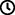 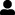 Jouons !Prends une brique pommier dans le bol.Cherche les picots sur la brique : ce sont les pommes ! La partie lisse de la brique, c’est le tronc.Fixe le pommier à la plaque. Assure-toi que l’arbre n’est pas à l’envers !Plante autant d’arbres que possible pour faire un verger !Préparation1 plaque10 briques lettre “G”1 bolPlacer les 10 briques dans le bol.Pour bien réussirEncourager l’exploration tactile de la brique, faire des démonstrations.Identifier l’espace plat comme étant le bas de la brique et expliquer l’orientation de la brique en braille : espace en bas, picots en haut !Variations possiblesChoisir d’autres briques LEGO en braille, pas seulement « G ».Planter d’autres pommiers sur la plaque au préalable.Les enfants vont développer ces compétences holistiques Cognitif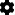 Reconnaître les relations spatiales Créatif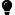  S’exprimer par la construction, l’art : découvrir diverses activités d’art plastique Physique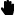 Développer la force des mains et des doigts Emotionnel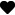 Mettre en œuvre un projet artistique Social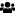 Distinguer l’intérêt personnel et l’intérêt collectifLe saviez-vous ?Faciliter l’apprentissage des enfants n’est pas la même chose que de considérer l’enseignement comme une « livraison de contenu », car l’objectif est que les jeunes enfants comprennent les concepts et développent un large éventail de compétences qu’ils peuvent appliquer.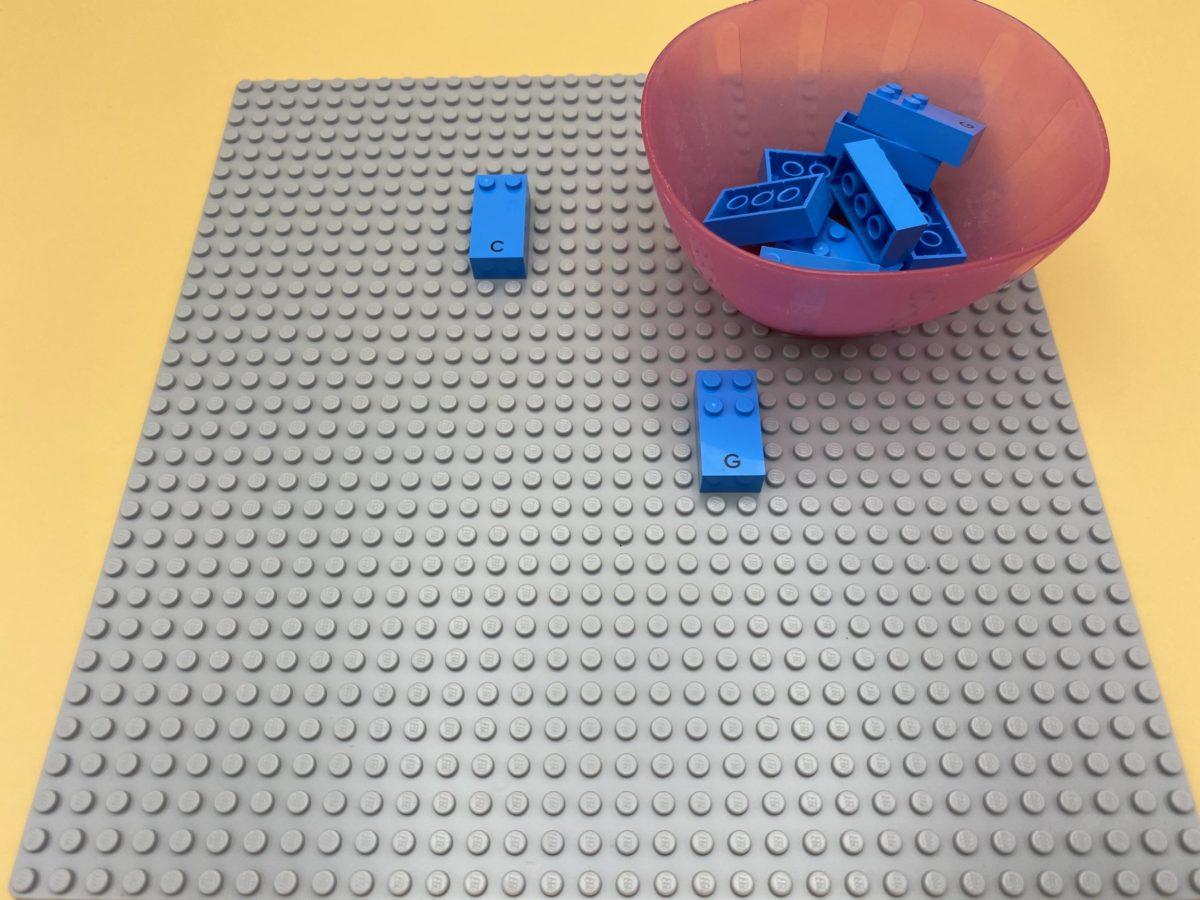 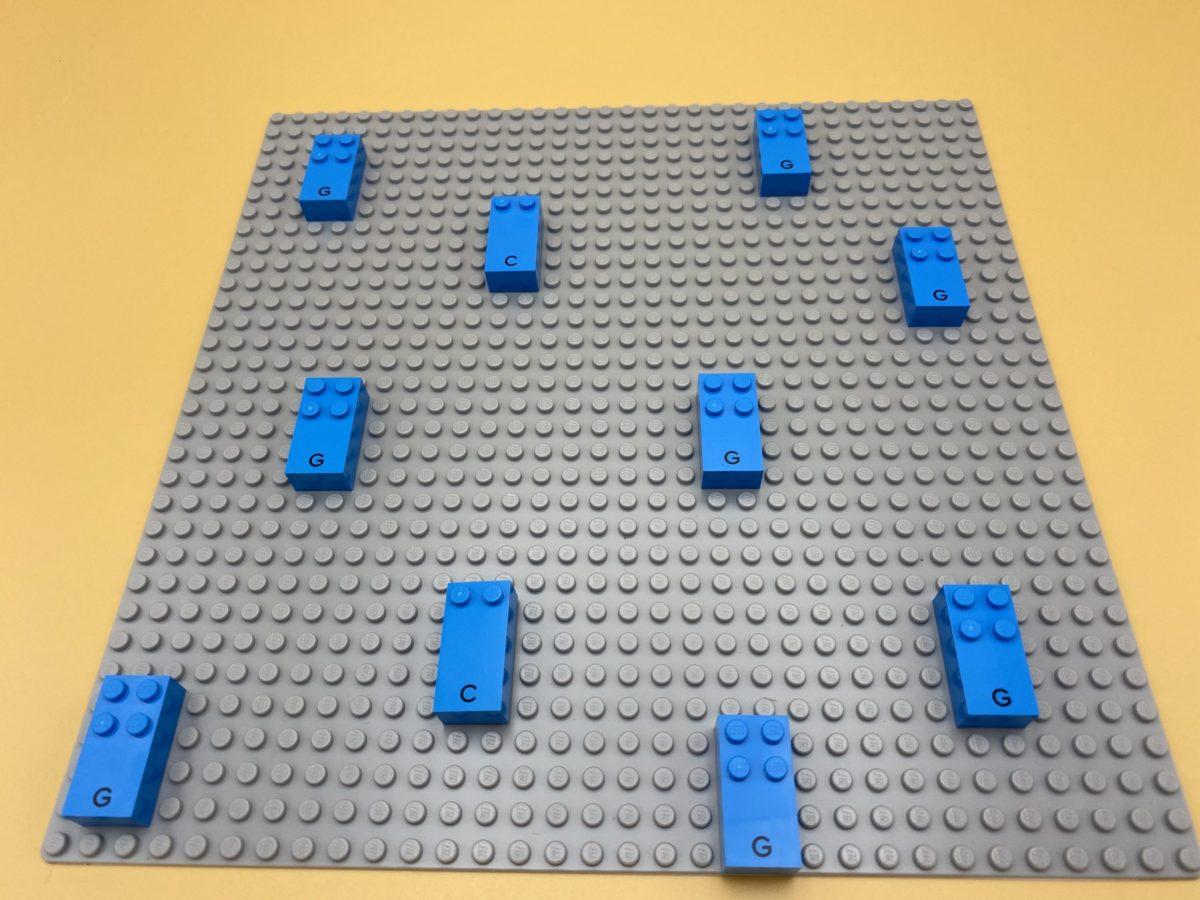 